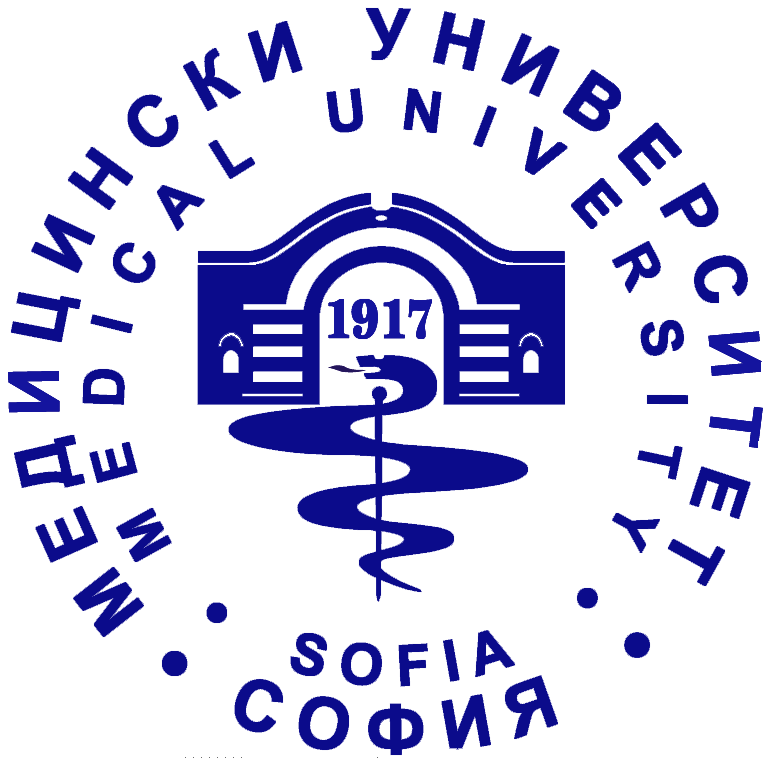 МЕДИЦИНСКИ УНИВЕРСИТЕТ - СОФИЯСЪВЕТ ПО МЕДИЦИНСКА НАУКАИЗСЛЕДОВАТЕЛСКИ ПРОЕКТКонкурс „Млад изследовател-2023“НАУЧНА ОБЛАСТ НА ИЗСЛЕДВАНЕТО (верният отговор е един и се обозначава с Х):НАУЧНО НАПРАВЛЕНИЕ СЪГЛАСНО ПРИЛОЖЕНАТА НАУЧНА КЛАСИФИКАЦИЯ (може да бъде посочено повече от едно, като се изписва по реда на най-близка принадлежност)ТЕМА на изследователския проект (изписва се темата на научното изследване, като се формулира така, че да отговаря на едногодишния период за реализация).ТЕМА на докторантурата на изпълнителя (докторант) на проекта: ИЗПЪЛНИТЕЛ (ДОКТОРАНТ):име, презиме и фамилия (задължително по лична карта) : ОБРАЗОВАТЕЛНО-КВАЛИФИКАЦИОННА СТЕПЕН И ПРИДОБИТА КВАЛИФИКАЦИЯ И ПРАВОСПОСОБНОСТ: (напр.: магистър-лекар) ФОРМА НА ОБУЧЕНИЕ НА ДОКТОРАНТА (редовен докторант, задочен докторант, докторант на самостоятелна подготовка): ЗАЕМАНА ДЛЪЖНОСТ (при форма на обучение задочна или на самостоятелна подготовка): ЗАЧИСЛЕН ЗА ДОКТОРАНТ СЪС ЗАПОВЕД НА РЕКТОРА № .……./адрес на базата на обучение (Факултет, Катедра, Университетска болница, Клиника, Лаборатория, Секция, и т.н): ЛИЧЕН АДРЕС (по местоживеене): телефон за контакти - служебен, мобилен, домашен, електронна поща : Информацията е задължителна по т. 5НАУЧЕН РЪКОВОДИТЕЛ на ДОКТОРАНТА:АКАДЕМИЧНА ДЛЪЖНОСТ: име, презиме и фамилия (задължително по лична карта) : ОНС „доктор”/НС „дн”: заемана длъжност: Трудов договор в МУ-София (съгласно § 4д, т. 1 от допълнителните разпоредби на ЗВО) или граждански договор: служебен адрес (месторабота): телефон за контакти - служебен, мобилен, домашен, електронна поща : Информацията е задължителна по т. 6БАЗОВА ОРГАНИЗАЦИЯ за изпълнение на проекта (Факултет, Катедра): ПРОДЪЛЖИТЕЛНОСТ НА ПРОЕКТА: ЕДНА ГОДИНА ОТ СКЛЮЧВАНЕТО НА ДОГОВОРА ДОПЪЛНИТЕЛНО ФИНАНСИРАНЕ НА ПРОЕКТА: МЕЖДУНАРОДНО НАУЧНО СЪТРУДНИЧЕСТВО ПО ПРОЕКТА:АДМИНИСТРИРАНЕ НА ПРОЕКТА:12. 	ФИНАНСОВ ПЛАН:ПАРАГРАФЪТ Е ЕДИНСТВЕН – 10-14     Изпълнителите-докторанти от Катедри базирани на територията на клинични бази УМБАЛ/УСБАЛ ЕАД не следва да планират разходи за дълготрайни материални активи, независимо от стойността им. Такова нарушаване ще представлява основание да не се допуска изследователския проект до следващите етапи на конкурса.      За проучванията, предвиждащи научни изследвания с използване на опитни животни, етичната оценка се извършва от Комисията по етика към животните при Българската агенция по безопасност на храните (БАБХ), съгласно изискванията на Наредба № 20 от 1 ноември 2012 г. (в сила от 01.01.2013 г.) издадена от Министерството на земеделието и храните.ЗАДЪЛЖИТЕЛНО ВЪВ ФИНАНСОВИЯ ПЛАН И ПРИЛОЖЕНИЕТО КЪМ ФИНАНСОВИЯ ПЛАН СЛЕДВА ДА СЕ ПРЕДВИДИ РАЗХОД ЗА ЗАПЛАЩАНЕ НА ТАКСА (СТОЙНОСТТА Й СЕ ОПРЕДЕЛЯ ОТ БЪЛГАРСКАТА АГЕНЦИЯ ПО БЕЗОПАСНОСТ НА ХРАНИТЕ) ЗА ИЗДАВАНЕ НА РАЗРЕШЕНИЕ.В елемент т. 5. „Разходи за външни услуги“, подточка „Други разходи за външни услуги“:          Предвидените изследвания на включените в научната разработка лица или други обекти, трябва да се извършват в лабораториите на звената на МУ – София и/или на Университетските болници, имащи договорни отношения с МУ – София за обучение на студенти, докторанти и специализанти и за провеждане на научни изследвания. Разрешава се предвидените изследвания по проекта да се извършват в лабораториите извън звената на МУ – София и Университетските болници, имащи договорни отношения с МУ – София за обучение на студенти, докторанти и специализанти и за провеждане на научни изследвания. само в случай, че в университетските лаборатории не ги провеждат. Същото задължително се доказва с удостоверяващо писмо от съответните лаборатории (в звената на МУ – София и/или в Университетските болници), че не може да се извърши планираното изследване.         СРЕДСТВАТА за такса за  публикуване на статия за разпространение на резултатите от проекта НЕ МОЖЕ ДА НАДВИШАВАТ 10% ОТ ОБЩАТА СТОЙНОСТ НА ПРОЕКТА.           СРЕДСТВАТА по елемент "КРАТКОСРОЧНИ КОМАНДИРОВКИ В ЧУЖБИНА" НЕ МОЖЕ ДА НАДВИШАВАТ 20% ОТ ОБЩАТА СТОЙНОСТ НА ПРОЕКТА. За проекти с обща стойност на разходите в размер до 2 000,00 лева не се спазва процентното разпределение на разходите.            СРЕДСТВАТА по елементи т. 8, т. 9, т. 10 (поотделно и/или общо) НЕ МОЖЕ ДА НАДВИШАВАТ 60% ОТ ОБЩАТА СТОЙНОСТ НА ПРОЕКТА.              СРЕДСТВАТА по елемент "ВЪЗНАГРАЖДЕНИЯ ПО ИЗВЪНТРУДОВИ ПРАВООТНОШЕНИЯ":До 20% от общата сума на проекта се финансират разходите за съизпълнители + научни консултанти + технически сътрудници + програмист + възнаграждение за изпълнителя (поотделно и/или общо).Средствата за "подизпълнител" са за заплащане на лице, което ще организира набирането на лица за здрави контроли и финансиране участието на последните. Посочват се трите имена на лицето и месторабота в “Приложение към финансовия план”. Предвидената сума не може да надвишава 30% от общата стойност на проекта.В параметри “подизпълнител”, “съизпълнители”, “научни консултанти”, “технически сътрудници” и “програмист” се посочват трите имена на предлаганото лице, местоработата (или пенсионер), както и мотивация за необходимостта от включването в проекта.ИЗПЪЛНИТЕЛЯТ-ДОКТОРАНТ И ГЛАВНИЯ СЧЕТОВОДИТЕЛ на базовата организация НОСЯТ ОТГОВОРНОСТ ЗА ВЕРНОСТТА НА СУМИТЕ, визирани в колона “Обща сума (в лева)”, съобразно количеството и единичната цена и в “Обща сума на проекта”. Същото се отнася и за описаното  т. 13.13. 	ПРИЛОЖЕНИЕ КЪМ ФИНАНСОВИЯ ПЛАН (съдържа конкретизация по отделните параметри описани задължително съгласно указанията за попълването им):ЗАДЪЛЖИТЕЛНИ УКАЗАНИЯ:1. Вътрешните промени по елементите на финансовия план се извършват само след съгласуване с Ръководител на отдел „Финансови и човешки ресурси“, т.и. Главен счетоводител на Медицински университет – София, по решение на Съвета по медицинска наука, след представяне на междинен финансов отчет. Преди представяне в отдел „Наука и акредитация” на Ректората на МУ – София, предложенията за тези промени трябва да бъдат съгласувани от Главния счетоводител на базовата организация.2. Независимо от начина и източниците на финансиране, разходването на средствата следва да се отчита по съответните разходни параграфи и подпараграфи на ЕБК за съответната финансова година, в зависимост от икономическия характер на разхода.	3. Разходите, свързани с научната дейност на висшите училища, се планират и отчитат съгласно класификацията на разходите по функции и по икономически тип, като за целта се ползва дейност–162–Научноизследователско дело.	4. Средствата по Наредба за условията и реда за оценката, планирането, разпределението и разходването на средствата от държавния бюджет за финансиране на присъщата на държавните висши училища научна или художествено творческа дейност на МОН, разходвани чрез системата за грантово финансиране в МУ-София, следва да се отчитат в дейност-341-Академии, университети и висши училища.	5. Ежегодно в срок до 30.11. в отдел „Финансови и човешки ресурси” на Медицински университет – София, Ректорат, се предоставят от Главните счетоводители на звената на МУ-София предложения за трансформации от § 10-14 – Учебни и научно-изследователски разходи и книги за библиотеките по параграфи на ЕБК и подпараграфи, съобразно извършените разходи по касов отчет към 31.10. и очакваното изпълнение към 31.12.МЕДИКО-БИОЛОГИЧНАМЕДИКО-КЛИНИЧНАМЕДИКО-СОЦИАЛНА(верният отговор се подчертава)Цялостно проектът се финансира и от друг източник:                               ДА, НЕОпределени дейности по проекта се финансират и от друг източник:     ДА, НЕНастоящият проект е представен за финансиране от друг източник:       ДА, НЕно още няма решение       НАИМЕНОВАНИЕ НА ИЗТОЧНИКА, ФИНАНСИРАЩ ПРОЕКТА(ако има такъв се изписва)(верният отговор се подчертава)Има осъществени предварителни контакти                                              ДА, НЕНаименование на партньора (изписва се) Предвижда се сътрудничество по време на разработката:                      ДА, НЕАко се предвижда специализация на докторанта по темата на проекта, заложена в индивидуалния план за обучение също може да бъде посочена в рубриката, като се отбелязва, че е СПЕЦИАЛИЗАЦИЯ с информация къде ще се проведе и от кого ще бъде финансирана. ДЕКЛАРАЦИЯ          Долуподписаните, изпълнител-докторант и научен ръководител, декларираме с подписите си, че сме запознати с целите, условията и изискванията на настоящия конкурс и гарантираме, че предоставената информация е достоверна и съответства на компетентността ни.         Изследователската дейност, която ще извършваме по настоящия проект, не е и не включва в себе си клинично изпитване на лекарствени продукти съгласно Закона за лекарствените продукти в хуманната медицина.          В случай, че изследователският проект бъде финансиран от МУ – София, отпуснатите средства ще бъдат използвани за постигането на посочените в проектното предложение цели и в съответствие с изискванията на Съвета по медицинска наука (СМН).           Ако получим допълнителна финансова помощ от други източници за реализацията на предлагания проект, ще уведомим МУ – София.          Съгласни сме проектът да бъде оповестен в Интернет страницата на МУ – София www.mu-sofia.bg с пълното му наименование и какви са очакваните резултати от научните изследвания; публикуване на данни за водещия изследовател и членовете на научния екип; публикуване на резюмета за резултатите от проекта, включително и като печатно издание.          Задължаваме се при всяко представяне и публикуване на резултатите от реализирания проект да оповестяваме финансовата помощ на МУ-София и принадлежността на колектива като членове на Медицински университет – София.ДЛЪЖНОСТ:ИМЕ, ПРЕЗИМЕ И ФАМИЛИЯПОДПИС ИПЕЧАТИзпълнител(Докторант):Научен/и ръководител/ина докторанта:Декан:Гл. счетоводител на съответния факултет:Ръководител накатедра:№ параграфпо ЕБКНаименование на разхода поикономическо предназначение(елементи на финансовия план)ОБЩА СУМА(в лева)с ДДС10-14Научноизследователски разходи:по елементите1. Химикали, реактиви, лекарствени продукти и др. консумативи2. Опитни животни3. Научна литература4. Материали5. Разходи за външни услуги:- Разходи за наем;- Разходи за телекомуникационни и пощенски услуги;- Разходи за поддръжка и ремонт на хардуер;- Други разходи за външни услуги................................................................................................................6. Командировки в България7. Краткосрочни командировки в чужбина8. Придобиване на компютри и хардуер9. Придобиване на друго оборудване, машини исъоръжения10. Придобиване на програмни продукти11. Придобиване на други нематериални дълготрайниактиви12. Възнаграждения по извънтрудови правоотношения:- Подизпълнител;- Съизпълнители;- Научни консултанти;- Технически сътрудници;- Програмист;- Възнаграждение за изпълнителя............................................................................................................................................…………………ОБЩА СУМА:№ НА ПАРА-ГРАФПОЕБККОНКРЕТИЗАЦИЯ НА РАЗХОДА:КОНКРЕТИЗАЦИЯ НА РАЗХОДА:КОНКРЕТИЗАЦИЯ НА РАЗХОДА:ОБЩАСУМА(В ЛЕВА)с ДДС№ НА ПАРА-ГРАФПОЕБКНАИМЕНОВАНИЕ НА РАЗХОДАпо икономическо предназначение(елементи на финансовия план)КОЛИЧЕ-СТВОЕДИНИЧНАЦЕНА(В ЛЕВА)с ДДСОБЩАСУМА(В ЛЕВА)с ДДС10-14Научноизследователски разходи:т. т. 